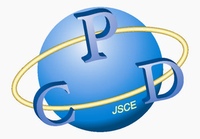 環境水理部会研究集会2017 in 鹿児島　参加申込書※申し込み締切は４月２８日（金）※参加申込書は1名につき1枚作成して下さい。□参加者についてお名前：　　　　　　　　　　　　　　　性別：男　女　ご所属：　　　　　　　　　　　　　　　　　　　　　　　　　　　　　　　メールアドレス：　　　　　　　　　　　　　　　　　　　　　　　　　　　電話番号：　　　　　　　　　　　　　□参加内容　[参加希望するものに○を付けて下さい]　　※参加費は参加人数により若干変動します。　【　　】１日　研究発表会	[一般：\1,000，学生：無料]　【　　】１日　交流会　　　	[一般：\4,500，学生：\2,000]　【　　】２日　見学会	[\3,500〜5,000]（昼食代含む）□話題提供について：　話題提供を希望される場合は、以下に記載下さい。・講演タイトル：　　　　　　　　　　　　　　　　　　　　　　　　　　　　　　　　・講演内容に関するキーワード（3つ以内）：　　　　　　　　　　　　　　　　　　　＊プログラム編成上の参考にしますので、タイトルに含まれない語句をご記入下さい本研究集会は土木学会継続教育（CPD）プログラムの認定（6.1単位）を受けています。●メール・FAX送信先： 土木研究所　自然共生研究センター　　　　〒501-6021 岐阜県各務原市川島笠田町官有地無番地　　　　担当：大槻、大石　　　　TEL：0586-89-6036、FAX：0586-89-6039　　　　e-mail：k-ootsuki55@pwri.go.jp ， ooishi@pwri.go.jp●下記の申込みフォームからのお申し込みも可能です。申し込みフォーム：https://ws.formzu.net/fgen/S83236254/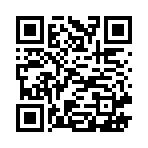 